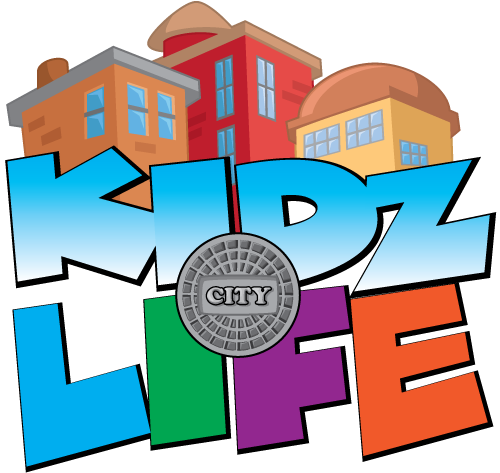  3-5 YEAR OLD SUNDAY SCHEDULE10:30 -10:35        Pray in conference room as a team10:35-10:45          Set up classroom/ Check Wi-fi10:45-11:00        Pre- Service Stations /  Music playing 11:00-11:05        Clean Up11:05-11:10       Praise and Worship: 1 songs   (Sing w/  video ) 11:10-11:15 Welcome, Pray, Confessions11:15- 11:35           Main Lesson/Color Sheet or Art and Craft/Clean Up11:35-11:45       Movement Game /Outside Playground11:45- 12:00           Snack / Bathroom if needed 12:00-12:10  Table Toys/Soft music playing  Give kids hands on materials to take home/ Remove all trash from classroom, clean room up and put all teaching materials up